The Panhellenic Creed We, as Undergraduate Members of women’s fraternities, stand for good scholarship, for guarding of good health, for maintenance of fine standards, and for serving, to the best of our ability, our college community. Cooperation for furthering fraternity life, in harmony with its best possibilities, is the ideal that shall guide our fraternity activities. We, as Fraternity Women, stand for service through the development of character, inspired by the close contact and deep friendship of individual fraternity and Panhellenic life. The opportunity for wide and wise human service, through mutual respect and helpfulness, is the tenet by which we strive to live.Panhellenic Delegates Meeting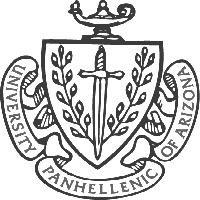 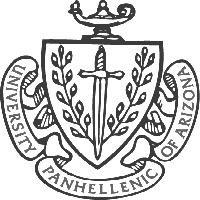 January 17 20175:30 PM	I. President- Ali GillilandPresident’s 1 on 1’s almost complete. To get to know each other. First president’s roundtable this Thursday.“I Will” Campaign Second year working with ASUA.April 3rd – 7th. First meeting with Dean Kendal Washington White went well. II. VP Internal Affairs- Lily WilhelmSister Sorority Pairs: any questions? See me to discuss any concerns!Check the GroupMe on Mondays for chapter announcements!Remind your Academic Chairs: Sign up for their one-on-one. Greek Academy started yesterday! If any members would still like to sign up have them email me at uapanhellenic.internalaffairs@gmail.com Chapter Swap February 22 6-7pmBring $5 check from your Finance Chairs filled out to Panhellenic Council and drop it off in the VP Finance box in the FSP office sometime before February 14th to go towards supplies. All the proceeds will go to Circle of Sisterhood!Plan to spend $25ish on supplies for Chapter Swap crafts!Come talk to me if your budget doesn't allow for this and we'll work something out :)Donation Bins: more info to come from ClaireThree members from your chapter to each house. So about 18 members at the least.Kappa Alpha Theta is an open house. Write a letter to a friend or a chapter in general. III. VP Membership- Kubale ShamabanseIV. VP Programming- Claire StarkFebruary service event: Ben’s Bells Feb 11th from 1-2 pm.3-4 women per chapter. Google sheet. Want by Monday Feb 6th. Will email you a complete list so you can double check.Please bring a $5 donation.Safe Spring Break: Feb 28th 6-7:30 in Centennial. Donation bin in Kappa Kappa Gamma. Need lightly used shoes, really anything!Gymcats date: Feb 4th, Feb 10th, Mar 5th. Sister sorority event?Percentage night TBAV. VP Finance- Araceli IslasA College Girl’s Guide to Saving for Spring Break Feb 22nd 7-8 in the Chi Omega dining room. Finance Roundtable- 2/2Proposing 2017 BudgetPresentation for your chapter each month. VI. VP Communications- Rachel ClarkPanhellenic Values Month!: FebruaryService Week the 6th- 12th: Ben’s Bells Feb 11thLeadership Week the 13th- 19th: Greek Awards Feb 15thSisterhood Week the 20th-26th: Body Smart Fair, Chapter Swap, and Araceli’s Finance WorkshopScholarship Week 27th-5th: Workshop and Panhellenic Scholarship. Instagram Challenge for every week. Prize Lulu giftcard. #panhellenicvaluesmonthMake sure to send me information about your chapter’s philanthropy so I can put it in the monthly newsletter. Utilize website. http://greeklife.arizona.edu/calendarPR roundtable next Wednesday the 8th. VII. VP Health Promotions- Sarah DahmVIII. VP New Member Services- Meredith GlynnRC Apps are being scored. Applicants should be checking their emails for an invitation for round 1 interviews by the end of this week.Which will begin February 8th. IX. Chapter AnnouncementsAlpha Chi Omega- recruitment workshop went well!Alpha Delta Pi- district leadership conference was last weekend!Alpha Epsilon Phi- date dash next week! Philanthropy: March 25th floats, fries, and AEPhisAlpha Phi- Feb 17th 5:30-6:00 zumba room for panhellenic women!Chi Omega- Chi O Casino March 5th 1-4 pm ish and we had initation!Delta Delta Delta- 8 new girls yay! Dad’s weekend next weekendDelta Gamma- sisterhood event next weekend. Jewelary trunk show before chapter swapGamma Phi Beta- Texas for conference. Date dash coming up on the 16th!Kappa Alpha Theta- sisterhood event was fun! Mom’s weekend in a few weeks! Cookies and kicks for casa coming soon!Kappa Kappa Gamma- Kappa Formal Feb 17th, April 1st Hoops for HopePhi beta Chi- Recruitment planning for Valentines weekPi Beta Phi- College weekend with new ideas. Formal is Feb 11th. Sigma Kappa- 15% of American Monarchy. Feb 6th from 4-6 pm. 	-Sigma Sliders March 30th!Advisor- Greek Awards is the 15th bring 8 members. V NICE ATTIRE. Greek speaker on the 8th Pi Phi from the pac- 12. Order of Omega apps due 22nd. X. Advisor ReportXI. Old BusinessXII. New BusinessPAB Guidelines. Board size 5 to now 7Expanded rules for skits and pageants. Verbage. Motion to dicuss: Kappa Kappa GammaSecond: Alpha Delta Pi Recommendation: wordingMotion to vote: Chi OmegaSecond: Alpha Delta PiAll in favor: AXO, ADPI, XO, TRID, GPhi, KAO, PI Phi SKAll Abstain: Alpha Phi, Alpha Epsilon Phi, Kappa Kappa Gamma, Delta Gamma, Phi Beta Chi. Passed. Extension: majority vote that Alpha Sigma Alpha is going to come end of Feb to present. Do not want housing. 9:30-6:30 pm. That whole day. Anyone is welcome. Then on behalf of your chapter you will vote on them. Send it to your president and advisor to look over. If you have any questions forward it to Cj. BudgetMotioned: Chi OmegaSecond: Kappa Kappa GammaMotion to close: Pi Beta PhiSecond: Alpha Chi OmegaWill vote in two weeks. XIII. Adjournment